Uncomplicated Grace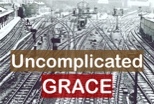 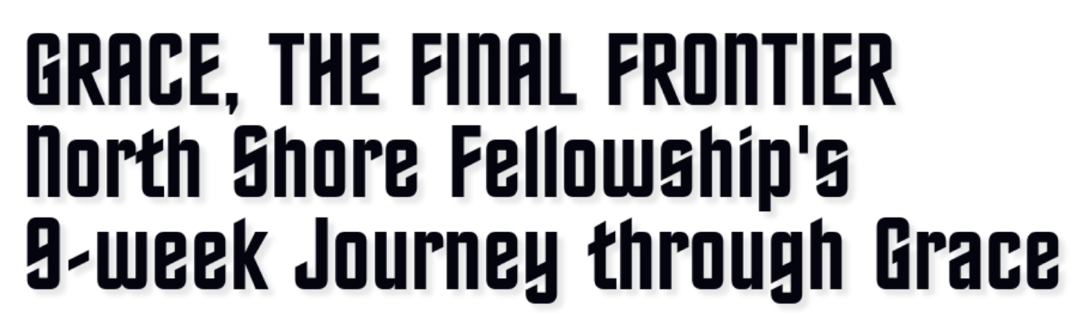 Grace - “getting a favor or a gift that you DON’T deserve”vs. Mercy – Not having to endure the consequences that you DO deserve.Gal 6: 14 May I never boast except in the cross of our Lord Jesus Christ, through which the world has been crucified to me, and I to the world. 15 Neither circumcision nor uncircumcision means anything; what counts is the new creation. 16 Peace and mercy to all who follow this rule—to the Israel of God.17 From now on, let no one cause me trouble, for I bear on my body the marks of Jesus.18 The grace of our Lord Jesus Christ be with your spirit, brothers and sisters. Amen.Paul ends the letter with the words “grace of our Lord Jesus Christ be with your spirit”.Gal 6:14 “May I never boast except in the cross of our Lord Jesus Christ, through which the world has been crucified to me, and I to the world.”1 Corinthians 1:31 “Therefore, as it is written: “Let the one who boasts boast in the Lord.” (Quoting Jer. 9:24)Romans 5:1-11 Therefore, since we have been justified through faith, we have peace with God through our Lord Jesus Christ, 2 through whom we have gained access by faith into this grace in which we now stand. And we  boast in the hope of the glory of God. 3 Not only so, but we also glory in our sufferings, because we know that suffering produces perseverance; 4 perseverance, character; and character, hope. 5 And hope does not put us to shame, because God’s love has been poured out into our hearts through the Holy Spirit, who has been given to us.6 You see, at just the right time, when we were still powerless, Christ died for the ungodly. 7 Very rarely will anyone die for a righteous person, though for a good person someone might possibly dare to die. 8 But God demonstrates his own love for us in this: While we were still sinners, Christ died for us.9 Since we have now been justified by his blood, how much more shall we be saved from God’s wrath through him! 10 For if, while we were God’s enemies, we were reconciled to him through the death of his Son, how much more, having been reconciled, shall we be saved through his life! 11 Not only is this so, but we also boast in God through our Lord Jesus Christ, through whom we have now received reconciliation.Romans 5 is a synopsis of the whole process and purpose of Grace.We are justified through FaithThrough Faith we gain access to GraceWhile we were sinners, Jesus died for us.As a result, we receive reconciliation, which is the goal. “To be reconciled to God”Rom. 5:3  “Not only so, but we also glory in our sufferings, because we know that suffering produces perseverance; 4 perseverance, character; and character, hope.”Suffering  Perseverance  Character  HOPE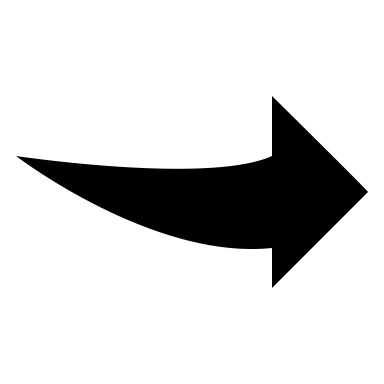 SUFFERING PERSEVERANCEPsalm 46:1 “God is our refuge and strength, an ever-present help in trouble.”CHARACTERHOPE  joyful and confident expectancy.Psalm 42:5 “Why, my soul, are you downcast? Why so disturbed within me?
Put your hope in God, for I will yet praise him, my Savior and my God.”2 Thess. 2:16-17 “Now may our Lord Jesus Christ himself, and God our Father, who loved us and gave us eternal comfort and good hope through grace, comfort your hearts and establish them in every good work and word.”Galatians 4:6-76 Because you are his sons [and daughters], God sent the Spirit of his Son into our hearts, the Spirit who calls out, “Abba, Father.” 7 So you are no longer a slave, but God’s child; and since you are his child, God has made you also an heir.